Конспект    по исследовательской деятельности для детей старшего дошкольного возраста«Вода и её свойства»Интеграция образовательных областей:  «Познание» (Формирование целостной картины мира, расширение кругозора детей) «Коммуникация», «Социализация», «Чтение художественной литературы».Виды детской деятельности: коммуникативная, игровая, познавательно-исследовательскаяЦели и задачи:1. Познакомить детей со свойствами воды (вкус, цвет, запах, текучесть).  2.Развивать познавательную активность детей ,вызвать  желание делать выводы.  3. Учить выдвигать предположения, принимать участие в формулировании выводов.4.Дать понятие важности воды для людей, животных и природы.5.Развивать мышление, любознательность ; развивать речь детей: активизировать словарный запас словами - жидкость, бесцветная, безвкусная, прозрачная.6. Воспитывать бережное отношение к воде.Методы и приёмы:Игровой ,наглядный, практический, словесный. Материал:Капелька воды приготовленная из картона.Глобус.Инвентарь для опытов: пустые стаканы, стаканы с водой,  стакан с молоком, карандаши, кипячёная вода.Карточки с изображением тем исследований.Карточки с изображением методов исследований.Символы, обозначающие свойства воды.Ход исследовательской  деятельностиДети сидят за столом.Воспитатель: Дорогие ребята, я вас приглашаю  в небольшое путешествие, но сначала послушайте загадку:Если руки наши в ваксе, 
Если на нос сели кляксы, 
Кто тогда нам первый друг, 
Снимет грязь с лица и рук? 
Без чего не может мама 
Ни готовить, ни стирать, 
Без чего, мы скажем прямо, 
Человеку умирать? 
Чтобы лился дождик с неба, 
Чтоб росли колосья хлеба, 
Чтобы плыли корабли - 
Жить нельзя нам без ...
(Воды)Воспитатель:  Правильно, вода, вот к ней и отправимся мы сегодня  в путешествие.  Ну , что ? в путь!  (дети подходят к столам, на столе стоит капелька, воспитатель обращает на неё внимание)- Смотрите , ребята, нас поджидает наша помощница? (капелька)Она будет помогать нам в нашем путешествии.- Капелька, куда же ты нас поведёшь?(капелька подводит детей к глобусу)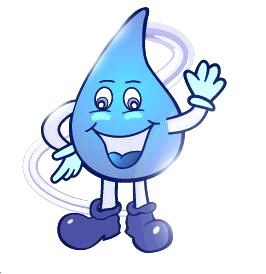 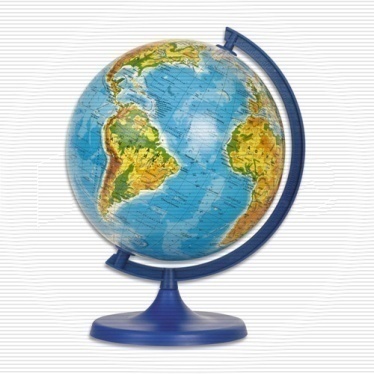 Воспитатель-  Ребята , вы знаете, что это такое? (глобус) Это макет нашей земли уменьшенный во много раз. Обратите внимание, какого цвета на глобусе больше? Как вы  думаете, что означает на глобусе, голубой  цвет? Голубой цвет – это вода.Воспитатель: Ой, а капелька опять нас куда - то зовёт.( капелька подводит детей к кругу, который покрашен (в голубой и коричневый цвета, голубого цвета три части и одна коричневого ).Воспитатель–  Капелька просит меня разрезать круг. Сейчас я разрежу круг на четыре равные части. А теперь посмотрите: одна часть символизирует сушу, то есть землю. а три другие – воду. Так чего же больше на Земле, воды или суши?Вода- самое распространённое вещество в природе:Вода до сих пор остаётся самым малоизученным природным веществом.Вода в себе хранит много тайн и над раскрытием этих тайн работают многие учёные. А вы хотите узнать тайны воды? Опыт 1– Давайте с вами попробуем уточнить, что же такое вода? Перед вами стоят пустые стаканчики и стаканчики с водой,  перелейте  воду из одного стаканчика в другой , что  вы заметили? Вода – это жидкость. Она течёт, её можно налить, во что ни будь: в стакан, в ведро, в вазу. Её можно перелить из одного сосуда в другой.Вывод: : вода – это жидкость, её можно наливать, переливать. Если перелить воду в посуду другой формы, вода принимает форму этой посуды.(перед детьми вывешивается символ этого свойства)Опыт 2 «Вода бесцветная». Какого цвета вода?(обратить внимание детей,  на стакан с молоком и стакан с водой.)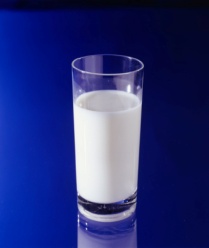 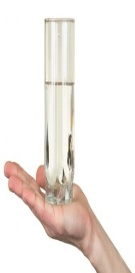 Воспитатель:  Какого цвета молоко? А вода, какого цвета? (Ответы детей). Вода не имеет цвета, она бесцветная или прозрачная. А чтобы это доказать, давайте опустим в стакан воды обыкновенный карандаш.Мы видим карандаш в стакане с водой? ( Да) А в стакане с молоком видим карандаш? (Нет)Вывод: вода не имеет цвета, она бесцветная (перед детьми вывешивается символ этого свойства).Воспитатель:  Ребята, капелька меня спрашивает, не желаете ли вы поиграть?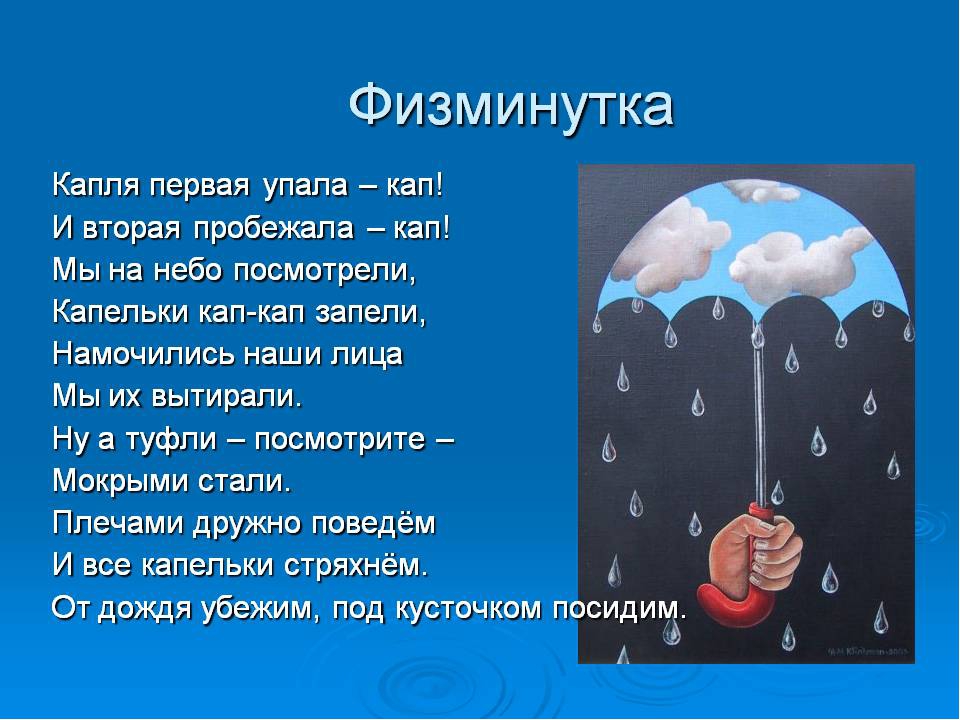 Опыт № 3 «Вода не имеет запаха».Воспитатель:  Капелька опять  приглашает нас подойти к стаканчикам с водой и предлагает понюхать воду. Пахнет ли вода чем-нибудь?Вывод: вода ни чем не пахнет, у неё нет запаха.( вывешивается символ этого свойства воды).Опыт 4«Вода не имеет вкуса».Воспитатель: А теперь, я предлагаю вам, попробовать воду на вкус. (Детям предлагается кипячёная вода). Какая она? (Ответы детей).Вывод: вода не имеет вкуса, она безвкусная.(вывешивается в символ этого свойства воды.) Воспитатель: Капелька спрашивает вас ребята « скажите, пожалуйста, для чего нам нужна вода и кому?» (дети перечисляют, для чего нужна вода в природе, для животных, для людей и т.д.)Воспитатель:  вода, это то, без чего не сможет прожить ни одно существо на земле, без воды погибнет вся природа, животные, люди. И мы должны бережно относиться к воде. Давайте вспомним правила обращения  с водой.( воду надо беречь,  закрывать хорошо кран, заводы и фабрики не должны сливать в реки и озёра грязную воду, нельзя мыть машины в реках и водоёмах туда попадает масло и грязь, и т. д. )!Воспитатель : Ребята , послушайте стихотворение– Старший брат открыл тетрадь:
«Как мне лучше написать,
Для чего нужна, вода?»
Младший молвил: «Ерунда!
Ведь её не вкусно пить,
Без воды легко прожить».
Вот встаёт наш Саша рано,
Не течёт вода из крана.
Саше глазки не умыть,
Что же делать, как же быть?
Мама в кухне громко плачет:
«Невозможная задача – 
Без воды сварить компот».
Недоволен серый кот:
«Не напиться молоком».
И ушёл, вильнув хвостом.
Без воды нельзя стирать,
И детей нельзя купать.
Как порядок наводить,
Даже пол нельзя помыть!
Загрустили в речке рыбы: 
«Без воды вы плыть смогли бы?»
На поля не льётся дождь – 
Засыхает в поле рожь.
Все деревья и цветы погибают без воды.
Без воды не будет снега,
Как же нам по снегу бегать?
И конькам нужна вода – 
Без воды не будет льда.
Людям всем  вода нужна,
Потому она важна – 
Есть и пить, расти, друзья,
Без неё никак нельзя!
Саша наш сказал тогда:
«Ой, прости меня, вода!
Знаю я теперь ответ – Без воды нам жизни нет.Воспитатель:  капелька предлагает вам табличку-памяткуБережливым будь с водой,Помыл руки кран закрой!Воспитатель: В нашем путешествии  мы  много говорили о воде, а в этом нам помогала  капелька, давайте ей скажем спасибо, и сами расскажем капельке, что же мы нового узнали о воде. (По схеме) 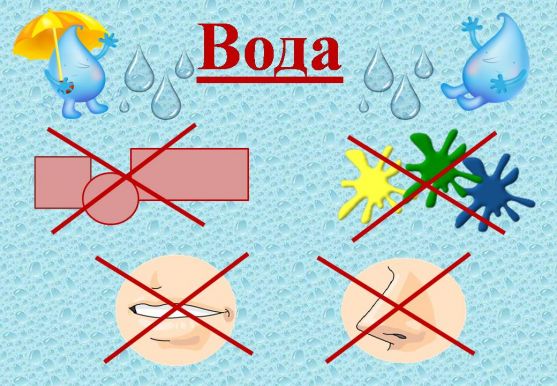 Вода – это жидкость,её можно налить, перелить, вылитьона принимает форму того сосуда, в который её налили.Вода – бесцветнаяВода не имеет запахаВода – не имеет вкуса.Воспитатель:  Спасибо, Капелька, мы  будем  очень бережно относиться к воде, мы постараемся запомнить всё, о чём мы узнали сегодня в  путешествии.Капелька: На память я хочу вам подарить каждому маленькую капельку, что бы вы помнили обо мне. (детям каждому раздаётся изображение капельки)